2020年9月重点整改工作反馈表请涉及重点整改工作的单位于10月25日前将对应项目的整改工作反馈表报送至局绿化管理科邮箱2821324@163.com。无法在下月完成整改的需说明情况。序号责任单位检查点位检查发现问题检查情况照片整改反馈情况整改反馈照片1柳东新区官塘大道行道树有缺株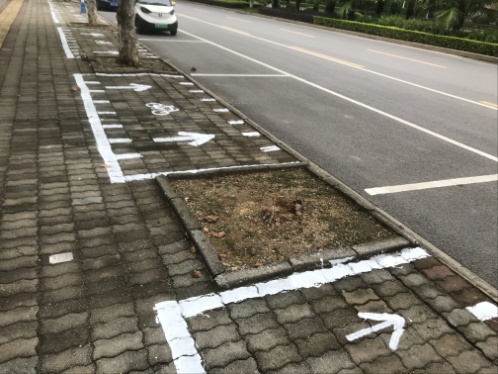 2城中区滨江东路金沙角附近绿地内杂草多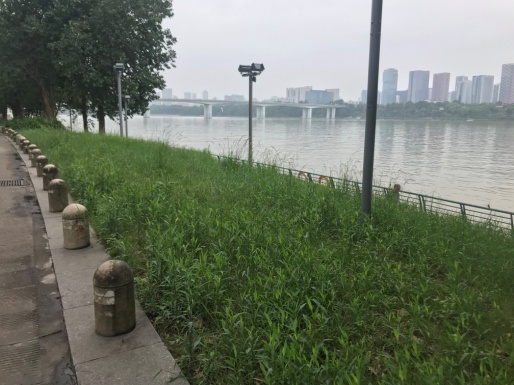 3 鱼峰区柳东路旁绿地杂草多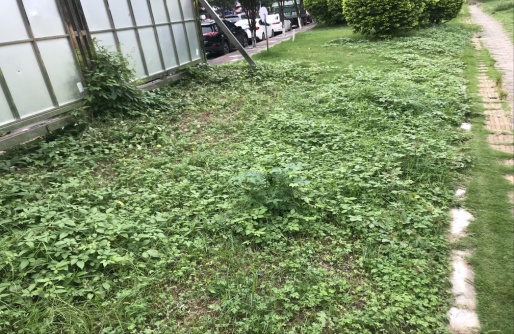 4科研所河西公园垃圾桶有“请勿躺卧”标志张贴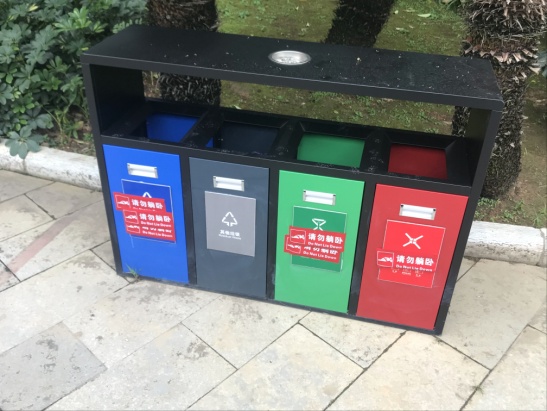 5柳北区园艺路行道树有死株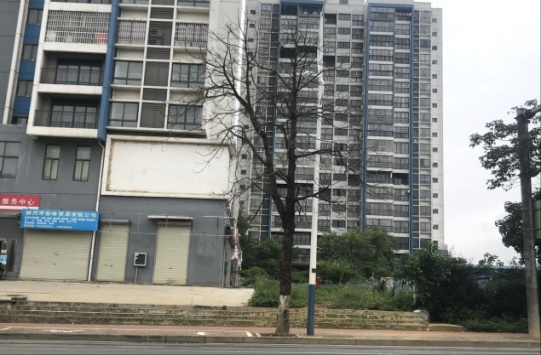 6雀儿山公园红豆路附近有黄土露天现象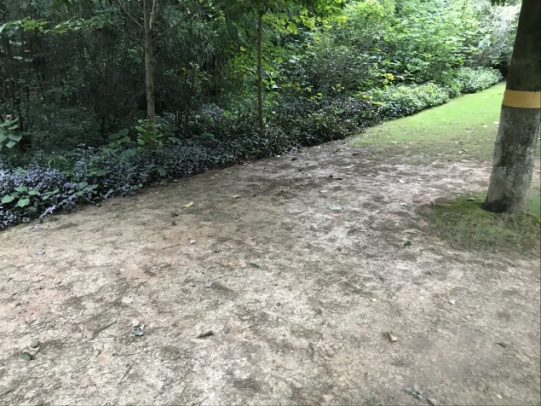 7鱼峰区万象路行道树有死株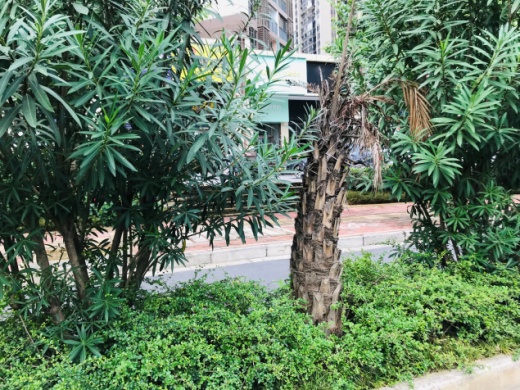 